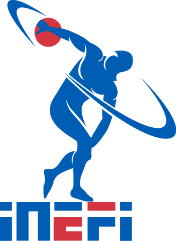 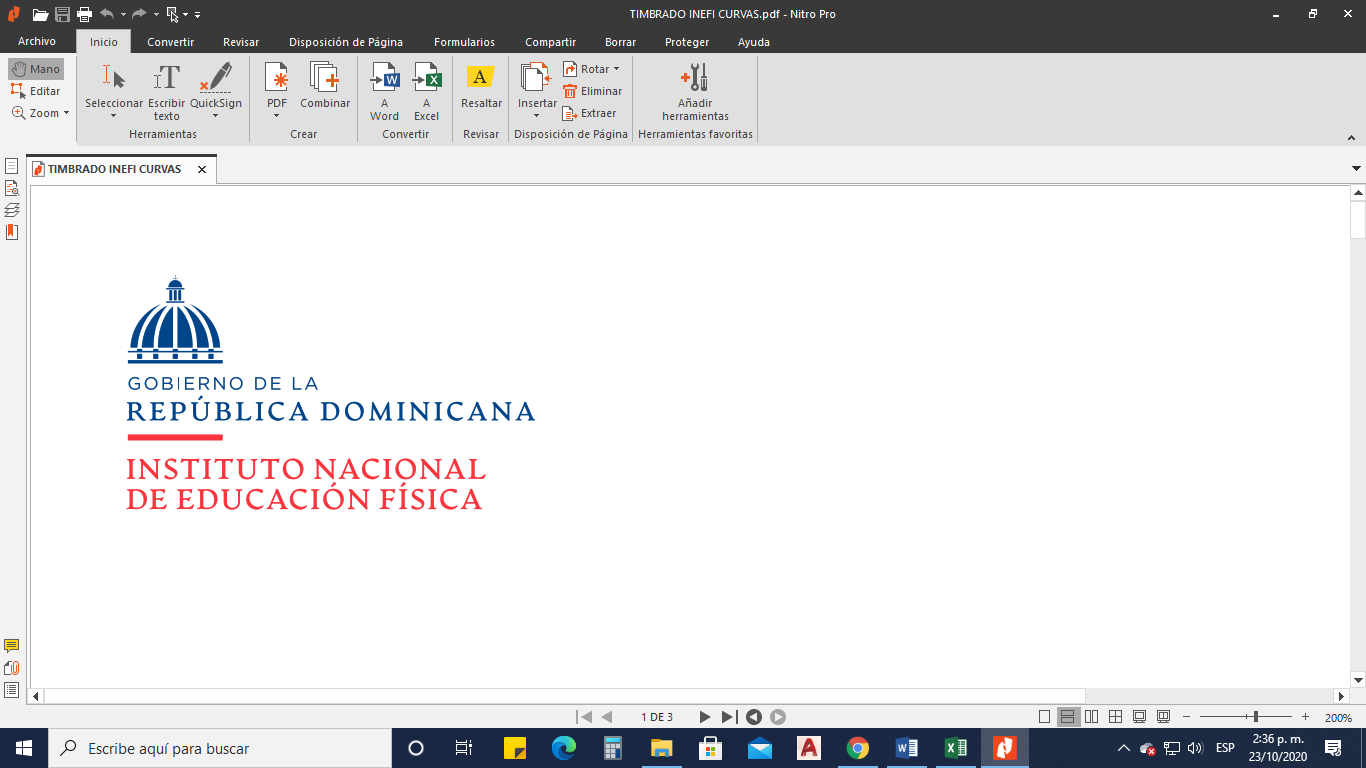 CALENDARIOS DE EJECUCION DE PROGRAMAS Y PROYECTOS DEL INSTITUTO NACIONAL DE EDUCACION FISICA (INEFI), AÑO 2022. ENERO	DIA 10 LEVANTAMIENTO ESTADISTICODIA 11 LEVANTAMIENTO ESTADISTICO MESA DE TRABAJO DEPTO. GIMNASIADIA 11-14 PLANIFICACIÓN INTERNA DE LOS PLANES Y PROYECTOS DE LA DE LA DIRECCIÓN DOCENTEDIA 14 LEVANTAMIENTO ESTADISTICO, TALLER DE FÚTBOL, MESA TRABAJO SOCIALIZ. DIA 18-22 EVALUACIÓN DE PLANES Y PROYECTOS DE LA DIRECCIÓN DOCENTE: ACOMPAÑAMIENTO DOCENTEDIA 17 ACTUALIZACIÓN USO CUADERNILLOS Y GUIASDIA 18-22 ACONDICIONAMIENTO DE INSTALACIONES DEPORTIVAS EN LAS 18 REGIONALES EDUCATIVASDIA 21 ACTUALIZACIÓN USO CUADERNILLOS Y GUIASDIA 21 MESA DE TRABAJO DISEÑO PROYECTOS E INFORMESDIA 31 PRESENTACIÓN PLAN DE CAPACITACIÓN Y ACTUALIZACIÓN INSTITUCIONAL            FEBRERODIA 01 CURSO-TALLER PRUEBAS DE APTITUD FISICA, CONFERENCIA ENFOQUES DE RECREACIÓN DEL INEFIDIA 02 CONFERENCIA EN LOS ENFOQUES DE RECREACIÓN DEL INEFIDIA 03 CONFERENCIA EN LOS ENFOQUES DE RECREACIÓN DEL INEFIDIA 04 CONFERENCIA EN LOS ENFOQUES DE RECREACIÓN DEL INEFIDIA 01-04 ACONDICIONAMIENTO DE INSTALACIONES DEPORTIVAS EN LAS 18 REGIONALES EDUCATIVASDIA 08 ACOMPAÑAMIENTO DOCENTE FOCALIZADO (MEDALLA AL MÉRITO), TORNEO NACIONAL ESCOLAR DE AJEDREZ / MARCHA ESCOLAR ZONALDIA 09 ACOMPAÑAMIENTO DOCENTE FOCALIZADO (MEDALLA AL MÉRITO), TORNEO NACIONAL ESCOLAR DE AJEDREZ / MARCHA ESCOLAR ZONALDIA 10 ACOMPAÑAMIENTO DOCENTE FOCALIZADO (MEDALLA AL MÉRITO), TORNEO NACIONAL ESCOLAR DE AJEDREZ / MARCHA ESCOLAR ZONALDIA 18 DESIGNACIÓN COMISIÓN EVALUADORA MEDALLA AL MÉRITO, FESTIVAL DE EXHIBICIÓN MARCHA ESCOLARDIA  22-23 CONGRESO TÉCNICO DE LAS 2DA CONVIVENCIAS CURRICULARES DÍA   25       PRESENTACIÓN REGLAMENTO CONVIVENCIAS CURRICULARES DIA 28 CONFORMACIÓN MESA DE TRABAJO MONTAJE PREMIACIÓN              MARZODIA 11 MARCHA ESCOLAR ZONALDIA 14-18 INTRAMUROS ESCOLARES NIVEL PRIMARIODIA 14-18 INTRAMUROS ESCOLARES NIVEL SECUNDARIODIA 30 TORNEOS REGIONALES DEPORTIVOS ESCOLARES DIA 30 REALIZACIÓN CEREMONIA DEL PREMIO MEDALLA AL MÉRITO MAGISTERIAL 2021       ABRILDIA 04-08 CONVIVENCIAS CURRICULARESDÍA 06, REALIZACIÓN DE PROGRAMA ESCUELA EN FORMADIA 26-29 JORNADA DE CAPACITACIÓN Y ACTUALIZACIÓN PARA LA PLANIFICACIÓN DE LA CLASE DE EDUCACIÓN FÍSICADIA 19-22 FINAL TORNEO NACIONAL DE BALONCESTO ESCOLARDIA 25-29 ELIMINATORIA EN ATLETISMO REGIONAL  MAYODIA 3-6 ASAMBLEA REVISIÓN MEDALLA AL MÉRITO 2022DIA 10 CONVOCATORIA MEDALLA AL MÉRITO 2022DIA 10-13 JORNADA DE CAPACITACIÓN Y ACTUALIZACIÓN PARA LA PLANIFICACIÓN DE LA CLASE DE EDUCACIÓN FÍSICADIA 16-20 ELIMINATORIA EN ATLETISMO DIA 24-27 JORNADA DE CAPACITACIÓN Y ACTUALIZACIÓN PARA LA PLANIFICACIÓN DE LA CLASE DE EDUCACIÓN FÍSICAYO         JUNIO  DIA 1-3 ACOMPAÑAMIENTO A LA JORNADA DE CAPACITACIÓN Y ACTUALIZACIÓN PARA LA PLANIFICACIÓN DE LA CLASE DE EDUCACIÓN FÍSICADÍA 06-10 TORNEO NACIONAL DE ATLETISMO ESCOLARDÍAS DEL 07 AL 10, JORNADA DE CAPACITACIÓN Y ACTUALIZACIÓN PARA LA PLANIFICACIÓN DE LA CLASE DE EDUCACIÓN FÍSICADIA 14 ACOMPAÑAMIENTO AL PROCESO DE SELECCIÓN DE LOS MAESTROS NOMINADOS A LA MEDALLA AL MÉRITO 2022DIA 15-16-17 2DA ETAPA TORNEO REGIONALES DEPORTIVOS ESCOLARESDIA 22-23-24 2DA ETAPA TORNEO REGIONALES DEPORTIVOS ESCOLARES DÍAS DEL 21 AL 24, JORNADA DE CAPACITACIÓN Y ACTUALIZACIÓN PARA LA PLANIFICACIÓN DE LA CLASE DE EDUCACIÓN FÍSICADÍA  28 ACOMPAÑAMIENTO AL PROCESO DE SELECCIÓN DE LOS MAESTROS NOMINADOS A LA MEDALLA AL MÉRITO 2023DIA 30 RECIBIMIENTO Y EVALUACIÓN DE EXPEDIENTES A LA MEDALLA AL MÉRITO 2022                      JULIODÍAS 01 SOCIALIZACIÓN Y ELABORACIÓN PLAN OPERATIVO ANUAL (POA) DEL 2023DÍA 11-15 CURSO-TALLER SOBRE USO PLATAFORMA VIRTUALDÍAS DEL 18-22,  CAMPAMENTO DE VERANO 2022.			AGOSTODÍA 10-12 ACOMPAÑAMIENTO A LA JORNADA DE CAPACITACIÓN Y ACTUALIZACIÓN PARA LA PLANIFICACIÓN DE LA CLASE DE EDUCACIÓN FÍSICADIA 15 LANZAMIENTO PROYECTO "CONGRESO NACIONAL EN CIENCIA Y TÉCNICA DE LA EDUCACIÓN FÍSICA Y EL DEPORTE ESCOLAR"DÍAS DEL 17 AL 26, CAPACITACIÓN EN DEPORTES CO-CURRICULARES.        SEPTIEMBREDÍA 7-16 , CAPACITACIÓN EN DEPORTES CO-CURRICULARES DÍA 06, ACOMPAÑAMIENTO A LA APLICACIÓN DE PRUEBAS DE APTITUD FÍSICA Y HABILIDADES MOTRICES BÁSICASDÍAS DEL 20 AL 30, ACOMPAÑAMIENTOS DOCENTES DE EDUCACIÓN FÍSICA.             OCTUBREDIA 4-14 ACOMPAÑAMIENTO A LA APLICACIÓN DE PRUEBAS DE APTITUD FÍSICA Y HABILIDADES MOTRICES BÁSICASDIA 4-14 ACOMPAÑAMIENTO A LAS CLASES DE EDUCACIÓN FÍSICADÍA 5-14, 3RA ETAPA TORNEOS REGIONALES DEPORTIVOSDÍAS DEL 01 AL 30, ACONDICIONAMIENTO DE INSTALACIONES DEPORTIVAS.DIA 17-21 INTRAMUROS           NOVIEMBREDIA 01-04 CONVIVENCIASDIA 14-18 ELIMINATORIAS REGIONALES DE VOLEIBOLDIA 14  PRESENTACIÓN DEL PLAN OPERATIVO ANUAL (POA) 2023DIA 21 LANZAMIENTO PROYECTO "CONCURSO DE CLASES DE CALIDAD DE EDUCACIÓN FÍSICA"DÍA 28-02, ELIMINATORIAS ZONALES DE VOLEIBOL			DICIEMBREDÍAS DEL 05 AL 09, TORNEO NACIONAL DE VOLEIBOLDÍA 13 REALIZACIÓN CEREMONIA DEL PREMIO MEDALLA AL MÉRITO MAGISTERIAL 2022DÍAS 19 EVALUACIÓN ANUAL DE LAS ACTIVIDADES DE LA DIRECCIÓN DOCENTERoymel Cepeda Planificacion y Desarrollo 